                                      PROJEKTIAVUSTUSHAKEMUS
YHDISTYKSEN NIMITAPAHTUMAN/PROJEKTIN PAIKKAAJANKOHTAYHTEYSHENKILÖPUHELINNUMERO		SÄHKÖPOSTIOSALLISTUVIEN LTKY:N JÄSENTEN MÄÄRÄYHDISTYKSEN TILINUMEROKUVAUS TAPAHTUMASTA/PROJEKTISTA SEKÄ SYY AVUSTUKSEN HAKEMISEENTAPAHTUMAN BUDJETTI/ARVIOHaetun avustuksen suuruus: ___________ 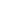 Avustus haetaan:          ennen tapahtumaa      tapahtuman jälkeen.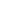 
Yhdistyksen euromääräinen varallisuus ennen tapahtumaa: ____________ VAADITTAVAT LIITTEET:KOPIOT HANKINTOJEN KUITEISTA TAI TOSITTEISTAYHDISTYKSEN TOIMINTASUUNNITELMA KULUVALLE VUODELLE                             (MIKÄLI EI OLE JO TOIMITETTU)JÄSENPALVELUVALIOKUNTA TÄYTTÄÄ:HAKEMUS KÄSITELTY (PVM): ____________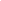 HYVÄKSYTTYMYÖNNETÄÄN AVUSTUSTA: ____________ €.	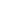 HYLÄTTY	PERUSTELUT: Selite    SummaTULOT:TULOT:TULOT:TULOT:TULOT:TULOT:TULOT:TULOT:TULOT:MENOT:MENOT:MENOT:MENOT:MENOT:MENOT:MENOT:MENOT:MENOT:MENOT:YHTEENSÄ: